Příloha č. 2 SOD 488/2024 Výzva k výkonu potápěčských prací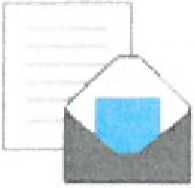 Vážení obchodní partneři,na základě uzavřené "Rámcové dohody" č. objednatele 755/2023, vás vyzýváme k výkonu potápěčských prací.Místo plnění - VD SkalkaPopis obsahu předmětu plněni:2.1 Předmětem potápěčských prací na VD Skalka je provedení čištění nátoků SV (spodních výpustí) a podrobné prohlídky prostoru vtoků do spodních výpustí v tomto rozsahu :Požadujeme provedení čištění nátoků SV a podrobné prohlídky prostoru vtoků do spodních výpustí na VD Skalka v tomto rozsahu:a) Stav splavenín - zpráva z prohlídky bude obsahovat popis a náčrtky rozložení a výšky splavenín na vtocích před česlemi a před osazeným provizorním hrazením v drážkách před česlemi nebo jinou instalovanou konstrukci k zabráněni posunu splavenín. V popisu budou dále uvedeny údaje o množství splavenín, materiálovém složeni jeho tvaru a velikosti. Bude provedeno očištění česlí od splavenín - předpokládaný rozsah 1 m3. V případě zjištění většího množství splavenín před a na česlích, které by snižovalo kapacitu spodních výpusti nebo stabilitu konstrukce česlí, bude po okamžitém vyrozumění a dohodě s příslušnými odpovědnými pracovníky TBD přistoupeno k vytěžení splavenín.Podrobná prohlídka stavební části - zpráva z prohlídky bude obsahovat popis poškození a rozměrový náčrtek změn ve srovnání s původním stavem stavební konstrukce.Podrobná prohlídka konstrukce česlí - zpráva z prohlídky bude obsahovat výsledky zjištění stavu konstrukce česlí, včetně podpěrných a upevňovacích prvků, s ohledem na změny oproti původnímu tvaru, chybějící části, stav povrchových ochran a na korozní úbytky materiálu. V rozměrovém náčrtku budou uvedena místa výsledků zjištěni.bude provedena kontrola stavební a technologické části hrazených bezpečnostních přelivů tzn. klapky a segmentu.bude provedena výměna pryžových části trysek rozmrazovacího zařízení (bublinkování).Z průběhu potápěčských prací bude pořízena fotodokumentace a videozáznam.Termín: do 30.11.2024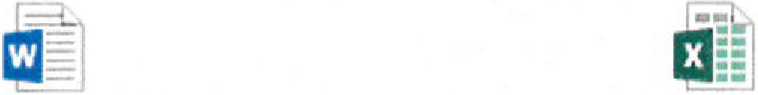 4. Přílohy: Návrh SOD -2024 Skalka.docx Příloha č. 1 ceník VD Skalka.xlsxS pozdravemPovodí Ohře, státní podnikHorova 12, 360 01 Karlovy Vary tel.: mobil: